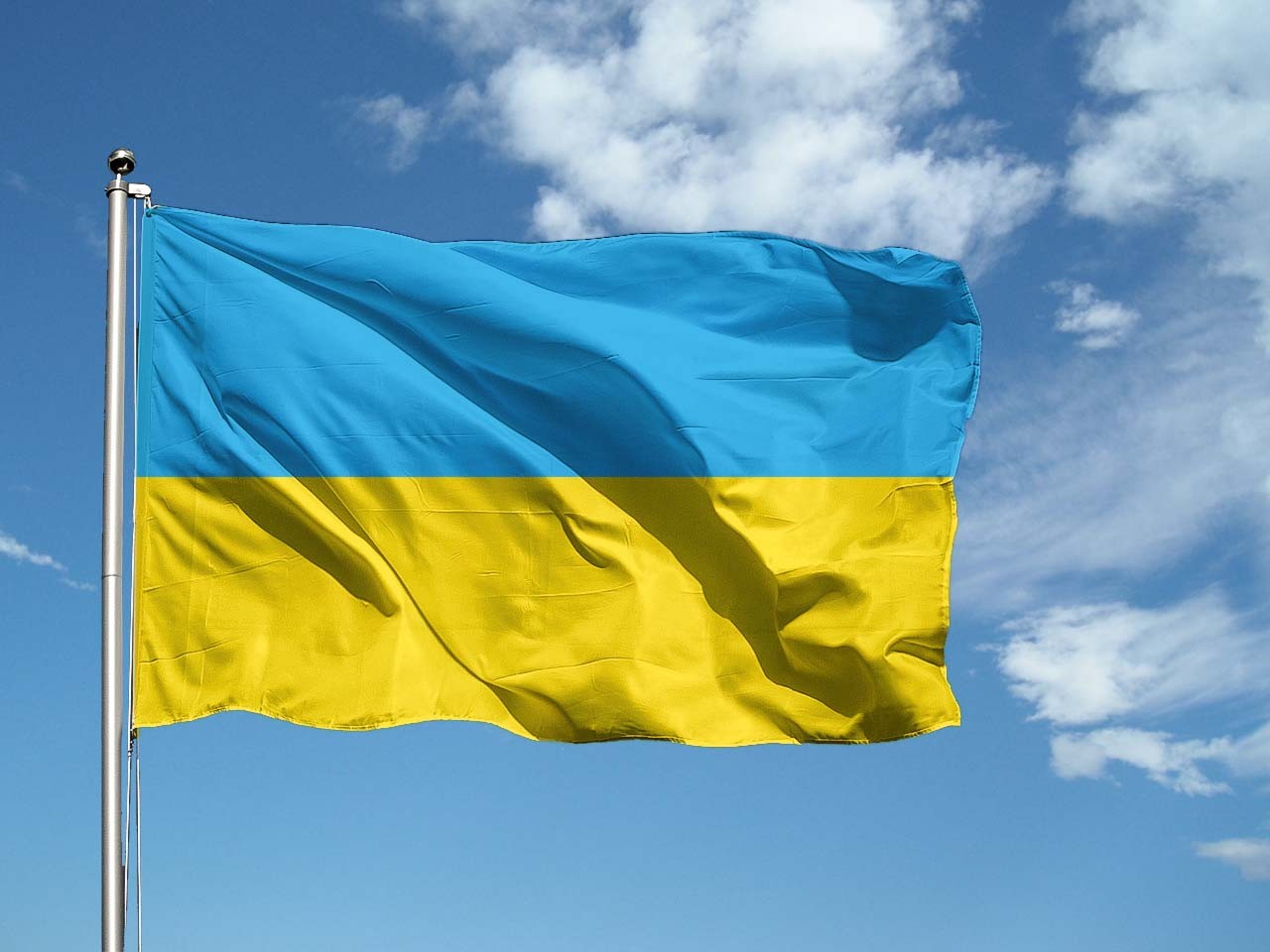 Raccolte per sostenere i profughi in UcrainaPRESSO LA CARITAS SANTA CROCEIn accordo con CARITAS DIOCESIRispondiamo alle armi con la Carità (papa Francesco)È possibile sostenere la raccolta fondi avviata da Caritas tramite bonifico presso il Banco BPM , intestato a Parrocchia Santa Croce-Caritas IBAN: IT14D0503414101000000004306. Causale “sostegno emergenza  Ucraina”                                         Le offerte fondi andranno per sostenere i profughi nelle situazioni di emergenza: ospedali, medicinali, accoglienze, ecc…..Si raccolgono anche: Coperte, sacchi a pelo , asciugamani (lavati ed imbustati), cibo/alimentari nelle scatole, i prodotti a lunga scadenza, pasta, riso, salumi, snack energico non deperibili, detersivi, pannolini (tutti i prodotti per infanzia), che saranno inviate in Polonia, al confine con l’Ucraina (zona di Leopoli) con un container della Diocesi. 